					November 2, 2016Michael A. AmabileMAA Inc.175 Strafford Avenue Suite 300Wayne PA  19087					RE:	Updated Bond 						MAA Inc.						A-2010-2200223Dear Mr. Amabile:	Please find under cover of this letter the updated financial instrument you filed with the Commission on behalf of MAA Inc. because it is a copy and not acceptable.  The Commission requires a supplier to file an original bond, letter of credit, continuation certificate, amendment, or other financial instrument as part of a supplier’s licensing requirements under Section 2809(c) of the Pennsylvania Public Utility Code.  The enclosed Bond does not have a "wet ink" original signature or raised seal for the surety company.  Please also note that the blank labeled “Signed, sealed and dated” should contain the date on which the document was signed, and the signature of the principal should be placed on the line below.  Because the original bond with wet ink signature, seal, and date was received on October 5, 2016, no further action regarding your financial instrument is required at this time.This letter was previously sent to the address on file with the Commission for MAA Inc.’s electric authority, and was returned to us “not deliverable as addressed”.  It is being re-sent to the address listed for MAA Inc.’s natural gas authority.  Please note that you are required to notify the Commission of any changes in contact information.Sincerely,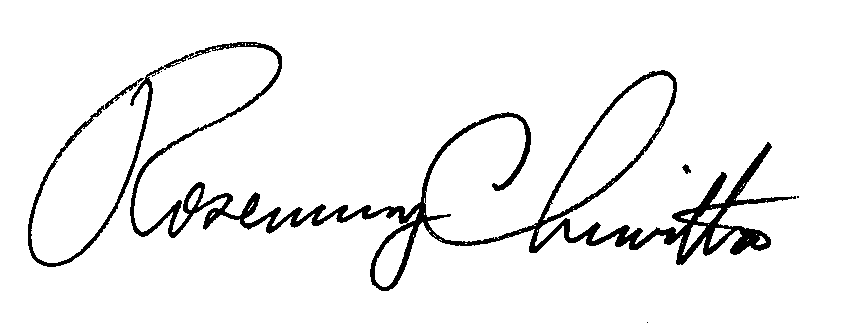 Rosemary ChiavettaSecretary of the CommissionRC: alwEnclosures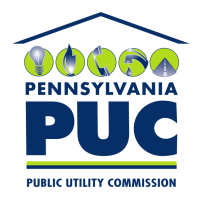  PUBLIC UTILITY COMMISSION400 North Street, Keystone Building, Second FloorHarrisburg, Pennsylvania  17120IN REPLY PLEASE REFER TO OUR 